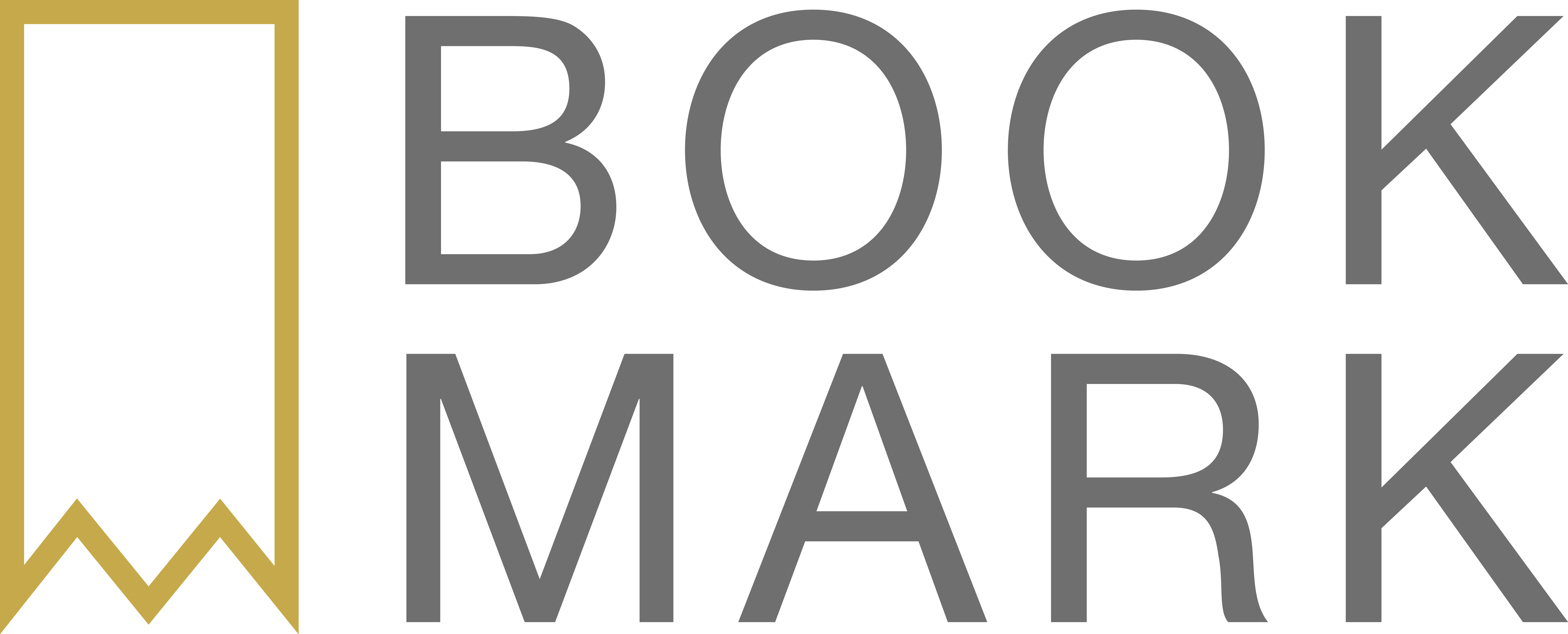 Stockholm, den 20 september 2016
Unik biografi om vägen tillbaka
efter helkroppsförlamning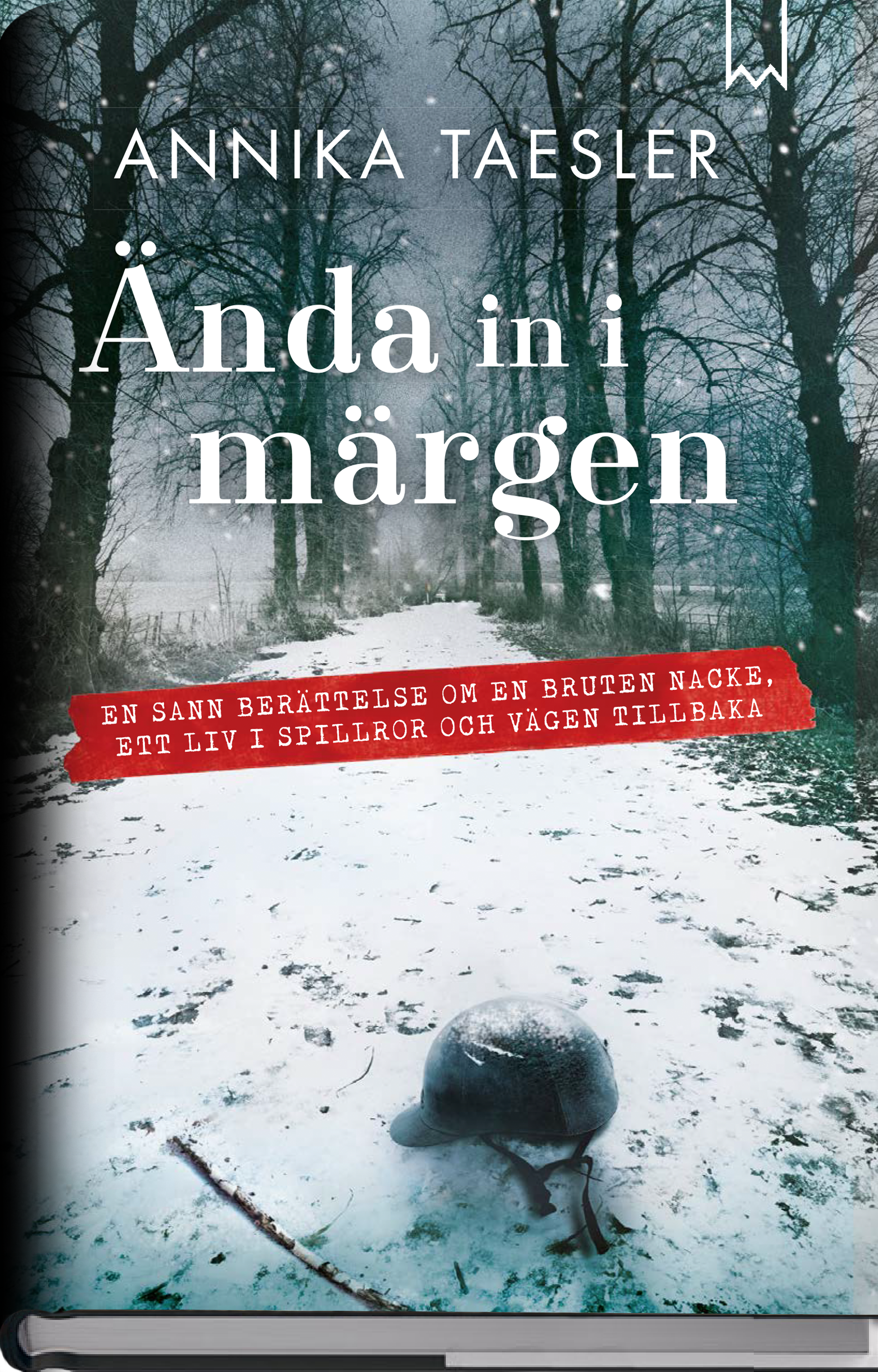 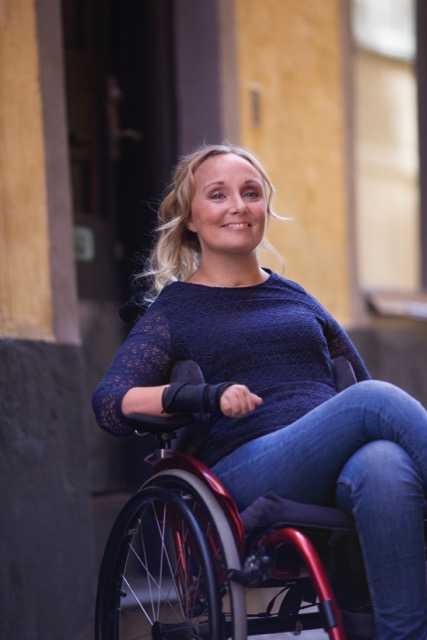 Bookmark Förlag vänder sig till kräsna bokläsare. 
Vi fokuserar på unika och dramatiska titlar som är svåra att lägga ifrån sig.